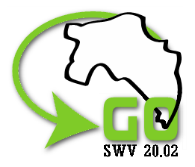 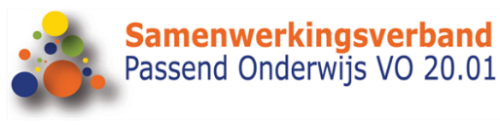 Uitwerking van audits TLV PrO en VSO & collegiale visitatie OPP Aan: 	besturen SWV VO Stad & Ommelanden  	Van: 	DB SWV VO 20.01 en 20.02Datum:	23 november 2016Bijlage: 2 (waarvan 1 achter deze oplegger)	Waarom dit memo?In de activiteitenkalender van het ondersteuningsplan staan in het kader van kwaliteitszorg ‘collegiale visitatie’ en ‘(interne) audits’ gepland voor schooljaar 2017-2018. Nu er geen onafhankelijke commissies meer zijn voor de toekenning van LWOO en PrO (RVC) en voor OPP overig (CvI, vergelijkbaar met de ‘zwaarte’ van een voormalige LGF-beschikking), willen we als SWV’s zicht houden op de tevredenheid van de nieuwe routes en op de borging van de kwaliteit van de aanvragen. Ook willen we de rol van de Commissie van Advies bij een TLV VSO aan de ‘achterkant’ kleiner maken en meer investeren in de kwaliteit van het voortraject.Dit maakt dat we komend schooljaar reeds gaan inzetten op deze kwaliteitstrajecten. In dit memo geven we het bestuurlijk kader aan t.a.v. het uitvoeren van audits inzake de afgifte van de TLV PrO en VSO & de collegiale visitatie OPP leerrendement en OPP overig. De eerste verantwoordelijkheid voor de kwaliteit van de ondersteuning (en OPP’s) ligt uiteraard bij het schoolbestuur. Bij de uitvoering van de toetsing willen we vanuit het samenwerkingsverband nauw aansluiten bij de kwaliteitszorgtrajecten die vanuit de school c.q. het bestuur zelf reeds worden georganiseerd. Als de school voldoende helder kan maken hoe de kwaliteit van de ondersteuning (en de OPP’s) geborgd is (mede m.b.v. de oordelen van de onderwijsinspectie), zullen we vanuit het SWV op die punten geen nadere toetsing vragen. Voor wat betreft het OPP leerrendement, de TLV PrO en de TLV VSO willen we wel de dossieranalyse uitvoeren, daar we hier aan de voorkant geen toetsing meer uitvoeren (OPP LR en TLV PrO), danwel de toetsende rol van de Commissie van Advies aan de ‘achterkant’ geringer willen maken (TLV VSO). InleidingIn de handreiking OPP leerrendementen/OPP overig en TLV PrO staat over de toetsing van de kwaliteit het volgende:

Hoe houden we zicht op de kwaliteit van aanvragen?De scholen in het SWV zijn de afgelopen jaren zelf goed in staat geweest om kwalitatief goede aanvragen in te dienen bij de RVC. Nu er na 1 oktober 2015 geen onafhankelijke commissie meer is, willen we wel zicht houden op het borgen van de kwaliteit van de aanvragen. We willen via audits de kwaliteit van de OPP’s periodiek en steekproefsgewijs gaan toetsen. Verder is t.a.v. de kwaliteitsborging er de wettelijke eis om een orthopedagoog of psycholoog voor de samenstelling van een OPP en TLV PrO als deskundige te raadplegen. Audits in het PrO op de TLV PrOOm de kwaliteit van de TLV PrO op peil te houden verzorgen de drie PrO scholen onderling een audit op de afgegeven TLV’s in een cyclus van drie jaren. Elk jaar wordt bij één PrO school een audit afgenomen.Audits in de overige reguliere scholen en het vsoOm de kwaliteit van de OPP’s op peil te houden wordt een team van deskundigen in het SWV samengesteld die via een nog af te spreken periodisering en steekproefsgewijs de OPP’s vanaf 2016-2017 op de scholen via een audit gaan toetsen. 
Daar we ook ingezet hebben op de ombouw van de Commissie van Advies, waarbij de CvA meer aan de voorkant zal worden ingezet i.p.v. de beoordeling aan het einde van het traject, past het ook het OPP van de TLV VSO in het kwaliteitsonderzoek te betrekken.    
WerkwijzeBinnen de beide SWV’s gaat het om het afnemen van kwaliteitsonderzoek waarbij we gebruikmaken van:(interne) audits en gestructureerde interviews t.a.v. de OPP’s TLV PrO en TLV VSO; collegiale visitatie in scholengroepen en groepsinterviews t.a.v. de OPP’s leerrendement en OPP overig;beschikbare info die de school zelf inbrengt vanuit eigen kwaliteitszorgtrajecten of andere relevante gegevens zoals tevredenheidsonderzoek(en) en/of inspectierapporten. Ook kunnen scholen facultatief gebruikmaken van beschikbare richtvragen om ouders en leerlingen te bevragen op het proces en het resultaat.We willen dit zoveel mogelijk vormgeven met gebruikmaking van beschikbare expertise binnen de schoolbesturen/SWV’s. We willen met dit traject zicht krijgen op het proces (de route/procedure), maar ook op het product (de kwaliteit van de dossiers/OPP’s). Hiertoe beleggen we evaluaties middels semi-gestructureerde interviews met professionals uit VO en PO (in de transitie), maar ook met ouders. Resultaat hiervan is dat we de tevredenheid van de verschillende groeperingen kunnen vaststellen inzake het proces en product.  Doel van de kwaliteitsonderzoeken
Het doel van het kwaliteitsonderzoeken is meervoudig:het verbeteren van de procedure, de kwaliteit van de uitvoering en de toewijzing en daarmee de kwaliteit van de ondersteuning (OPP’s) in de school en het SWV;het ontwikkelen van een adequate zelfreflectie door de vestiging op de eigen kwaliteit;leren van elkaar middels ‘good practices’;door het organiseren van audits en collegiale visitatie ook de kwaliteit van de audits en collegiale visitatie zelf volgens de PDCA-cyclus verbeteren. Om dit te realiseren is besloten dat er kwaliteitsonderzoek plaatsvindt waarbij:de ondersteuning periodiek en steekproefsgewijs wordt getoetst middels audits (voor TLV PrO en TLV VSO) en middels collegiale visitatie met groepen scholen (voor OPP LR en OPP overig);tevredenheidsonderzoek wordt afgenomen middels interviews met professionals en ouders; een consentgesprek plaatsvindt: herkennen we het beeld, kunnen we het duiden en wat willen we oppakken als school (met groepen scholen voor OPP LR en OPP overig);planvorming, op basis van de uitkomsten van het onderzoek en het consentgesprek wordt een plan van aanpak opgesteld.Expertise & samenstelling cie.Binnen de SWV’s en de schoolbesturen is voldoende expertise om de kwaliteit van een audit of een collegiale visitatie te waarborgen. In de eerste fase willen we echter (deels) gebruikmaken van externe expertise om zo het lerend vermogen op een hoger plan te brengen. Hiertoe is Kees Horsman (voorheen Van Beekveld & Terpstra) gevraagd om dit proces te ondersteunen in het eerste jaar.Ten aanzien van de kwaliteitsborging bestaat aan de voorkant de eis dat een orthopedagoog of psycholoog het OPP als deskundige toetst. Voor de audits en de collegiale visitatie zijn verschillende documenten beschikbaar: een model draaiboek, een stappenplan, taakomschrijvingen voor de verschillende functies en een gedragscode.De audits en collegiale visitatie worden uitgevoerd met de volgende deskundigen:per school afgevaardigde(n) (bijv. ondersteuningscoördinator en/of orthopedagoog);lid Commissie van Advies (bij audits de secretaris, niet de voorzitter i.v.m. eindverantwoordelijkheid, bij OPP overig kan dit ook de voorzitter zijn);extern procesbegeleider als voorzitter (in elk geval het eerste jaar, daarna mogelijk een opgeleide auditor van één van de schoolbesturen). FrequentieQua frequentie gaat het, zowel bij de audits als bij de collegiale visitatie, om een dagdeel per jaar. Daar er veel meer scholen zijn waar OPP LR en OPP overig zijn, is gekozen voor een lichtere variant van collegiale visitatie met groepen scholen. In een termijn van een ondersteuningsplanperiode van vier jaren zijn dan alle scholen aan de beurt geweest. Dit betekent dat scholen slechts éénmaal per drie of vier jaren worden bevraagd.Uitvoering In de uitvoering gaan we uit van de audit met PrO-scholen onderling, met de VSO scholen onderling en voor de OPP’s LR & OPP overig collegiale visitatie met scholengroepen in drie subregio’s binnen SWV VO Stad en drie in VO Ommelanden. Voor de Stad gaat het om scholengroepen (Noord-West, Noord-Oost en Centrum-Zuid, vergelijkbaar met de scholeneilanden van de bovenschoolse WIJ teams). In VO Ommelanden gaat het om de subregio’s Noord, West en Oost. Per scholengroep gaat het dan totaal om ca. 12 mensen. 
Om het qua tijd beheersbaar te houden bij de collegiale visitatie gaan de scholenclusters na een centrale inleiding in subgroepen uiteen voor een groepsinterview en dossieranalyse/OPP. Zoals eerder aangegeven willen in de uitvoering van deze trajecten nauw aansluiten bij – en gebruikmaken van - de kwaliteitszorgtrajecten die vanuit de school c.q. het bestuur zelf reeds worden georganiseerd (audits, collegiale visitatierapporten, tevredenheidsonderzoek, de oordelen van de onderwijsinspectie op het domein ondersteuning & begeleiding en gegevens uit de meting basisondersteuning). Als de school voldoende helder kan maken hoe de kwaliteit van de ondersteuning (en de OPP’s) geborgd is (mede m.b.v. de oordelen van de onderwijsinspectie), zullen we vanuit het SWV geen nadere toetsing vragen. We willen we voor wat betreft het OPP leerrendement, de TLV PrO en de TLV VSO in elk geval wel de dossieranalyse uitvoeren, daar we hier aan de voorkant geen toetsing meer uitvoeren (OPP LR en TLV PrO), danwel de toetsende rol van de Commissie van Advies aan de ‘achterkant’ geringer willen maken. Hierbij willen we in eerste instantie gebruikmaken van externe expertise om zo de kwaliteit op een hoger plan te brengen.De toetsing van het OPP leerrendement, OPP TLV PrO en OPP TLV VSO vinden plaats op basis van bestaande kwaliteitscriteria (vastgesteld beleid en uitwerking 2015). Voor het OPP overig werken we nog nader kwaliteitscriteria uit, voorlopig houden we de ‘zwaarte’ van een voormalige LGF-beschikking aan.De audits en visitaties worden in eerste instantie binnen het eigen samenwerkingsverband uitgevoerd, maar kunnen op termijn ook over de SWV’s heen worden georganiseerd. Dit om de samenhang in beleid en het ‘van en met elkaar leren’ verder vorm te geven.Rapportage Op basis van de (groeps)interviews en de dossieranalyses wordt (in de subgroepen) een consentgesprek gevoerd. Op basis van dit gesprek maakt de vertegenwoordiger van school een plan van aanpak met verbeterpunten. De verslagen van de interviews en de plannen van aanpak per school gaan ook gebundeld naar de directie van het samenwerkingsverband om zo ‘overall’ zicht te houden op de kwaliteit van de OPP’s en mogelijk initiatieven tot verbetering te bundelen (makelaarsfunctie).Evaluatie Op basis van de evaluatie van de ervaringen van komend schooljaar met audits en collegiale visitatie wordt het beleid jaarlijks – indien nodig - bijgesteld.Privacy
De bij de audits deelnemende deskundigen bestaande uit door de schoolbesturen aangewezen deskundigen en externe auditoren worden toegevoegd aan de deskundigenlijst van het vastgestelde privacyreglement in de SWV’s. Bij de collegiale visitatie worden de leerlingdossiers door de te visiteren school vooraf geanonimiseerd. 
Bijlagen: bijlage 1	definiëring van begrippenBijlage 1 – Definiëring van begrippenDefinitiesDe begrippen audit, collegiale visitatie, audit, critical friends worden in de praktijk door elkaar gebruikt. Hieronder geven we de verschillende definities van de begrippen, waarbij blijkt dat ze zeker niet inwisselbaar zijn.Collegiale visitatieCollega’s van scholen beoordelen elkaars zelfevaluatie volgens een vooraf overeengekomen model. De beoordeling is wederzijds en is gericht op ontwikkeling. De visie van de gevisiteerde vestiging op basis van zelfevaluatie is het uitgangspunt van de beoordeling. VisitatieEen commissie van externe deskundigen en collega’s beoordelen een zelfevaluatie die is uitgevoerd volgens een vooraf overeengekomen model. De beoordeling is gericht op ontwikkeling. De visie van de gevisiteerde vestiging middels zelfevaluatie is het uitgangspunt van de beoordeling.AuditGeschoolde auditoren (externe of interne) beoordelen een zelfevaluatie van de vestiging. De audit heeft naast de focus op ontwikkeling ook een toetsend/(be)oordelend karakter.Critical friendsEen of meer personen geven (al of niet volgens een bepaalde methodiek) op verzoek feedback aan een vestiging. De feedback is gericht op ontwikkeling. In het voortgezet onderwijs wordt deze aanduiding vaak gebruikt voor allerlei vormen van feedback door collega’s van andere scholen, maar het kunnen ook externe deskundigen zijn. Een zelfevaluatie is niet verplicht. Uitgangspunt is de visie van de vestiging.Verschillen visitatie en auditsHoewel er op procesniveau veel overeenkomsten zijn tussen visitaties en audits, zijn er wat betreft de doelstelling en de dynamiek wezenlijke verschillen. Is de visitatie nadrukkelijk gericht op de ontwikkeling van de gevisiteerde vestiging, de audit is ook gericht op verantwoording. Bij een audit is de inzet gericht op ‘het op orde hebben’ van een bepaalde zaak, een dossier of een handelwijze. Of dat het geval is, wordt beoordeeld aan de hand van een geobjectiveerde, veelal externe referentie: een beoordelingskader (de wettelijke eisen OPP en de criteria OPP LR c.q. TLV PrO). 
Bij een visitatie gaat het om een advies, bij een audit om een beoordeling. Omdat er bij de audit sprake is van een norm en een geobjectiveerde referentie, heeft de beoordeling een objectief, feitelijk en constaterend karakter.
